 1st July 2014Dear Member,Your attendance is required at the meeting of the Parish Council to be heldon Tuesday 8th July 2014 at 7.00pm in the Kirkbride School.The business to be transacted is as shown on the accompanying agenda.Yours sincerely,_____________________(Clerk to the Council)Present: Councillors:  County Councillor:Public attendance: Clerk: Apologies for absence, declarations of interest and dispensation requests from Cllrs.REQUESTS FOR DISPENSATIONSThe clerk to report any requests received since the previous meeting for dispensations to speak and\or vote on any matter where a member has a disclosable pecuniary interest. An on-going dispensation is in force in respect of the Precept.DECLARATIONS OF INTERESTTo receive declarations by elected and co-opted members of interests in respect of items on this agenda.Members are reminded that, in accordance with the revised Code of Conduct, they are required to declare any disclosable pecuniary interests or other registrable interests which have not already been declared in the Council’s Register of Interests.  (It is a criminal offence not to declare a disclosable pecuniary interest either in the Register or at the meeting.)Members may, however, also decide, in the interests of clarity and transparency, to declare at this point in the meeting, any such disclosable pecuniary interests which they have already declared in the Register, as well as any other registrable or other interests.If a Member requires advice on any item involving a possible declaration of interest which could affect his/her ability to speak and/or vote, he/she is advised to contact the clerk at least 24 hours in advance of the meeting.2	Minutes (previously circulated).2.1  To approve the minutes of the meeting held on Tuesday 13th May 2014Note 1: reminder that the order of business may be changed at the chairman’s discretion to avoid undue delay for visitors3	Report on action taken3.1. by councillors3.1.1 Play area – 3.1.2 Footpaths - 3.1.3 Highways steward -3.1.4 Newsletter group -  3.2- by the clerk  -  3.2.1 Mr A Williams – request for information.3.2.2 Mr Nicholson - rally tack at Dovenby.3.3 Public participation (at the Chairman’s discretion) 3.3.1 Report from the Borough Councillor3.3.2 Report from the County Councillor3.3.3 Denise Rollo – Reducing Poverty Officer.4 New business4.1 Mc Donald memorial – update and discussion/approval of any required action.Examination of correspondence from Thomas Wills & Son including contract for completion and signing.4.2 Condition of benches update. Possible purchase of re-placements and additional benches for the village.4.3 Hedge Cutting and grass cutting in the village latest situation and any required decision.4.4 Dog fouling in the village.4.5 Speeding through the village.4.6 Unsafe parking in the village.4.7 Internal Auditor  - update on situation and possible appointment.4.8 Consideration then possible approval and signing of new Ivydene Grant of Planning Permission S106 Legal Agreement.4.9 Update on BDO Audit.4.10 Kirkbride Bowling Club – signage update and possible request for funding of signage and car park.4.11 Kirkbride Tennis Club – funding request.5	CorrespondenceTo review correspondence received and take any appropriate action.5.1 AON Insurance – Confirmation of insurance renewal.5.2 Connecting Cumbria Broadband update.5.3 Footway Lighting Current situation.5.4 Mr D Tweddle letter of resignation and subsequent actions/developments.5.5 Cumbria County Council – Supported Bus Service Withdrawals including No 71.5.6 Cumbria County Council – Winter Maintenance Programme (Gritting).5.7 National Grid (via CALC) – Strategic Options Summary planned consultation.5.8 Natural England – Coastal Access: Gretna to Allonby Information Gathering.5.9 National Grid ( via CALC) – Strategic Options Summary planned consultation.5.10 Police and Crime Commissioner – Introduction from Sandra Wiggin, Victims Advocate.5.11 Rural Services Network – Invitation to take part in a Rural Sounding Board.5.12 CALC - Cheque Payments and New Model Financial Regulations.5.13 CALC – Rural Housing Policy Review questionnaire.6	Finance6.1 Information6.1.1 To approve accounts to 31st May 2014 and 30th June 2014  –  available at the meeting. 6.1.2 The acceptance and approval of the BDO Audit Annual return if received in time for the meeting,6.1.3 HMRC VAT repayment £216.166.2 Payments to approve.6.2.1 Clerk’s salary: £429.436.2.2 Expenses: postage + stationary £12.16; broadband £10.66 + phone £4.00, travel 16m @ 36p= £5.76, total £32.586.2.3 Colville Ground Maintenance: grass cutting (VAT £22.72) £204.456.2.4 Brian Johnstone – Painting at the play park £120.007	Planning 7.1  Applications outstanding with Allerdale Borough Council and Cumbria CC.7.1.1 – HRN/2014/0002 Hedgerow removal application, Townhead Farm, Kirkbride Mr A Hedworth & A and C Hedworth.7.1.2 – 2/2014/0113 Biomass storage facility incorporating solar panels, Gordon House, Kirkbride  Mr Tom Fox.7.1.3 – 2/2014/0217 Erection of 2 Dwellings, Land Adjacent to Beechdale, West Lane, Kirkbride Mr N Roe.7.1.4 -2/2014/0292 Installation of 1no. 500kw wind turbine (maximum tip height 77m) and associated infrastructure, including an access track, Water Flosh, Aikton Wigton. Applicant: Hallmark Power Ltd.Within Aikton Parish Council boundary.7.2 Applications dealt with under standing order .7.2.1 – 2/2014/0233  AMENDMENT Erection of detached dwelling house, Land to rear of Greenside Farm, Kirkbride. Mr S Carruthers.7.2.2 -  – HRN/2014/0002 Hedgerow removal application, Townhead Farm, Kirkbride Mr A Hedworth & A and C Hedworth. - APPEAL7.3 Applications decided by Allerdale BC 7.3.1 – 2/2014/0113 Biomass storage facility incorporating solar panels, Gordon House, Kirkbride  Mr Tom Fox. – permission granted.7.3.2 – 2/2014/0233  AMENDMENT Erection of detached dwelling house, Land to rear of Greenside Farm, Kirkbride. Mr S Carruthers.  – full plans refused.7.4 Applications for consideration by this Parish Council meeting. None8.1 Documents received for comment8.1.1 Earthmill Ltd – advance notification of a planning application for a single wind turbine at Reathwaite Farm, Wigton.8.2 Documents received for information (available on request to the clerk)8.2.1 CALC Circulars. 8.2.2 Clerk Magazine for May 2014.8.2.3 Cumbria County Council’s Registration Service in Wigton has moved to a new office in the town's library.8.2.4 Clerks and Councils Direct July 2014 Magazine.8.2.5 AONB -Solway Coaster Summer 2014 magazine.8.2.6 Stagecoach Annual Report.8.2.7 CALC – new mine in West Cumbria information.8.2.8 Birthday Honours List nomination details.8.2.9 United Utilities West Cumbria Water Resources Management Plan.8.2.10 Badminton England – ‘Smash Up!’ details.8.2.11 Zurich Insurance – notification of services.8.2.12 Charity Commission News.9 Claypit CharityNothing10 Any items of information brought by…10.1 Clerk10.2 Councillors11	Meeting dates11.1	Date of next meeting: Parish Council Meeting Tuesday 9th September 2014  at 7.00 p.m. in Kirkbride School.11.2	Future meetings: on Tuesdays:  11th November 2014 at 7.00 p.m. in Kirkbride School.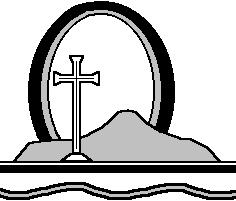 